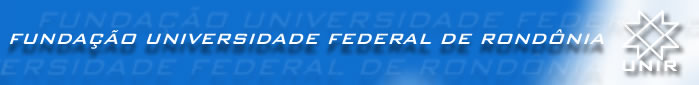 DEPARTAMENTO ACADÊMICO DE CIÊNCIAS CONTÁBEIS - DECCPrezado sr. (a) gerente:O presente questionário e entrevista visam à coleta de dados para uma pesquisa acadêmica. O objetivo é elaborar um estudo sobre o tema Gestão Ambiental Hoteleira e os dados fornecidos serão utilizados com a finalidade de subsidiar a elaboração de um artigo científico. Os nomes dos participantes e da empresa não serão identificados.Sua participação é muito importante e não há necessidade de identificação.                          Agradecemos sua valiosa colaboração.Tabela 1: Responsabilidade Socioambiental Tabela 2: Arquitetura e Principais Impactos SocioambientaisTabela 3: Práticas de Gestão Ambiental – Resíduos sólidosTabela 4: Práticas de Gestão Ambiental – Uso da águaTabela 5: Práticas de Gestão Ambiental – Consumo de energiaFormulário/Entrevista1)   O que Sr (a) entende por responsabilidade socioambiental?R:                     2)  E sobre Gestão Ambiental?R:3)  Tem conhecimento sobre impactos ambientais do empreendimento hoteleiro?R:4)  Tem conhecimento e leitura da Política Nacional de Resíduos Sólidos, Lei 12.305/10?R:5)  Tem conhecimento sobre Logística Reversa?R:6)  Há planos para redução de consumo de água?R:7)  Há planos para redução de consumo de energia?R:8)  Qual é o perfil do cliente do hotel?(    ) Lazer        (    ) Férias     (    ) Negócios      (    ) Outro9)  As práticas de Gestão Ambiental desenvolvidas pelo hotel surtiram efeitos em relação aos clientes, ou seja, eles reconhecem?R:Perguntas:SimNão1- A empresa possui uma Política Ambiental Interna?  2- O hotel já elaborou algum estudo de impacto ambiental?3- A empresa cumpre a Legislação ambiental?4- O empreendimento possui um sistema de gestão ambiental? Ou em fase de implantação?5- Quais as ações adotadas pela empresa no que diz respeito à sustentabilidade?6- Caso a empresa não faça uso de ações voltadas para sustentabilidade, o empreendimento tem o objetivo de adotar um Sistema de Gestão Ambiental?7- A empresa tem conhecimento da certificação ambiental segundo as normas da série ISO 14000?8- A empresa visa à certificação ambiental?9- O hotel realiza medições e monitoramento periódicos do seu desempenho ambiental para implementar as ações corretivas e preventivas que se fazem necessárias para melhoria contínua de seus resultados?10- Quais fatores induziram a empresa a aderir práticas de gestão ambiental?11- Quais os principais obstáculos que a empresa enfrenta para introduzir práticas de gestão ambiental?12- 12- Realiza práticas sustentáveis, como Programa de Gestão Ambiental – PGA e educação ambiental com a comunidade?13- Tem conhecimento da certificação ISO 26000?14- O hotel preocupa-se em proteger a saúde e segurança de seus consumidores?Perguntas:SimNão1- Na construção do hotel foi levada em consideração a minimização dos impactos ambientais provenientes das instalações físicas do empreendimento?2- O material utilizado na construção do empreendimento é proveniente de empresas que fazem a reutilização de resíduos ou recicláveis?3- O hotel usa os elementos naturais para aumentar a ventilação e iluminação natural da instalação visando evitar o consumo desnecessário de energia?4- Para a decoração interna do hotel foram utilizados móveis ecoprojetados ou que façam uso das praticas do ecodesing?5- O hotel procurou planejar a construção do empreendimento visando crescimento futuro da instalação, de forma a minimizar demolição e gastos futuros?PerguntasSimNão1- Existe uma política de tratamento dos resíduos sólidos produzidos pelo empreendimento?2- Existe coleta seletiva no hotel?3- O hotel quantifica e classifica os tipos de lixo produzidos?4- O hotel possui parceria com alguma cooperativa de catadores?5- O hotel dispõe de tecnologias apropriadas para o tratamento de resíduos orgânicos?6- O hotel vende seus resíduos sólidos para empresas que fazem uso desse tipo de material para outros fins?Perguntas:SimNão1- O hotel faz reuso da água?2- Como o hotel faz para tratar a água utilizada?3- O hotel faz uso de torneiras com sensor de presença?4- O hotel faz uso de sanitários com baixo consumo de água nas descargas?5- O hotel utiliza chuveiros com redutores de fluxo de água?6- O hotel faz uso da água da chuva para irrigação de jardins e outros?7- O hotel faz uso de equipamentos mais econômicos de uso de água como, por exemplo, lavadoras de louças?PerguntasSimNão1- O hotel procura racionalizar o consumo de energia elétrica?2- O hotel faz uso de lâmpadas com baixo nível de consumo?3- O hotel utiliza lâmpadas com sensores de presença?4- O hotel faz uso de energia luminosa gerada por fontes renováveis?5- O hotel utiliza geradores de energia elétrica movidos por fontes renováveis?6- O hotel utiliza sensores que desligue automaticamente os elétricos domésticos presentes nas unidades habitacionais após a saída do hospede?